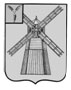 АДМИНИСТРАЦИЯ ПИТЕРСКОГО МУНИЦИПАЛЬНОГО РАЙОНА САРАТОВСКОЙ ОБЛАСТИР А С П О Р Я Ж Е Н И Еот 13 мая 2019 года №68-рс. ПитеркаО внесении изменений в распоряжение администрации муниципального района от 30 апреля 2019 года  №64-р На основании ст. 19, ст. 30 Федерального закона от 21 декабря 1994 года № 69-ФЗ «О пожарной безопасности», постановления Правительства Саратовской области от 24 октября 2006 года № 333-П «Об утверждении Положения о порядке установления особого противопожарного режима на территории Саратовской области или ее части» и в целях оперативного реагирования в случаях возникновения пожаров в период установившейся сухой погоды на территории Питерского муниципального района:1. Внести в пункт 1 распоряжения администрации Питерского муниципального района от 30 апреля 2019 года №64-р «Об установлении особого противопожарного режима» следующие изменения: слова с 30 апреля 2019 года по 13 мая 2019 года изменить на 30 апреля 2019 года по 1 июня 2019 года.2. Настоящее распоряжение вступает в силу с момента официального опубликования на официальном сайте администрации Питерского муниципального района Саратовской области в информационно-телекоммуникационной сети Интернет по адресу: http://питерка.рф/ и районной газете «Искра».3. Контроль за исполнением настоящего распоряжения возложить на первого заместителя главы администрации муниципального района Чиженькова О.Е.Глава муниципального района                                                                           С.И. Егоров